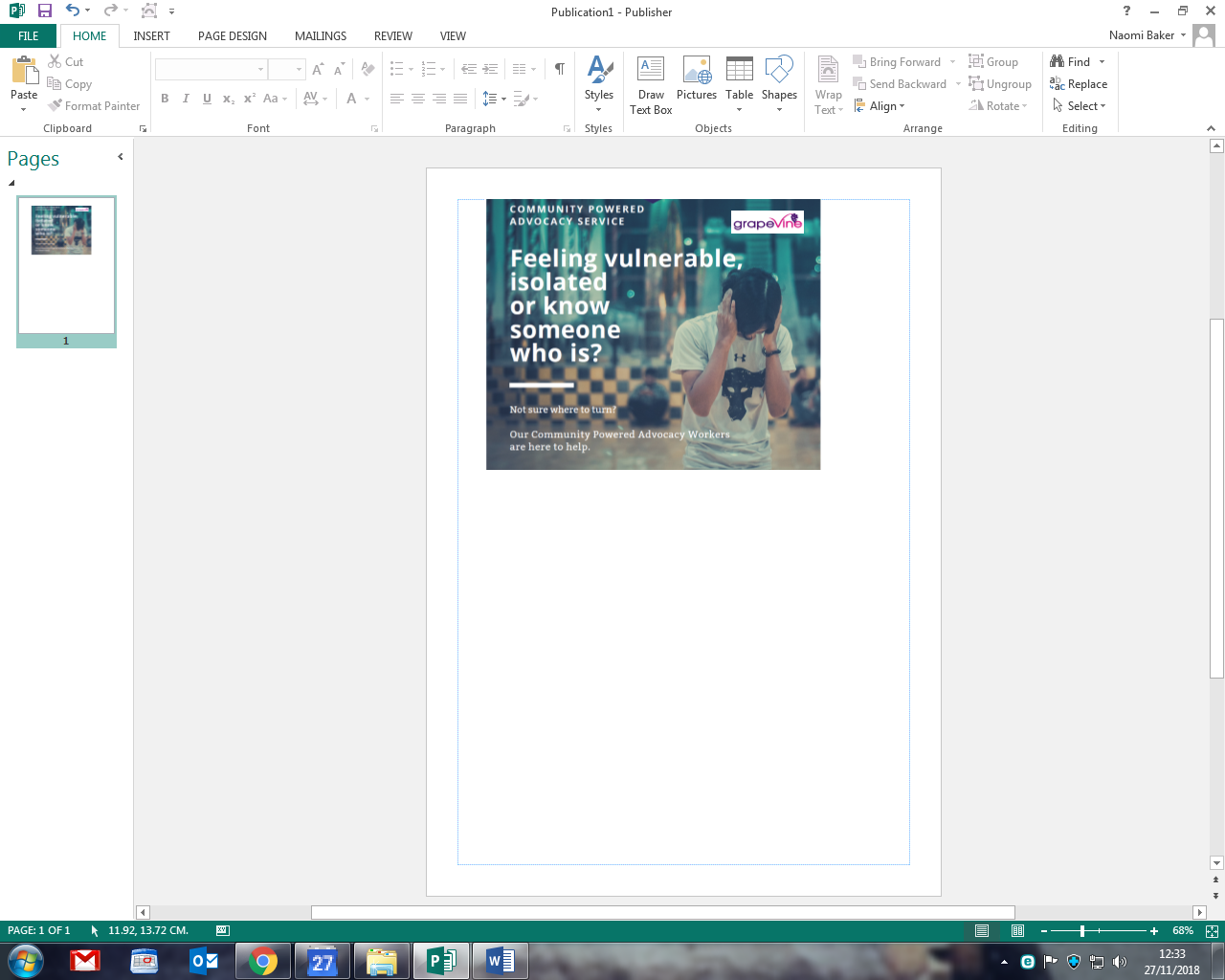 Please return this referral to Naomi Madden nmadden@grapevinecovandwarks.org Tel: 02476 631040 ext 11Or post to: Grapevine Coventry and Warwickshire123 Upper Spon StreetCoventry CV1 3BQ___________________________________________________________________The ReferrerDate of Referral: Name of Referrer: Organisation:Contact Details:Email:Contact Telephone:If applicable, did this person meet criteria for your service?Yes/NoIf yes, please give a brief overview of your support and or a named worker to speak to……………………………………………………………………………………………………………………………………………………………………………………………………………………………………………………………………………………………………………………………………………………………………………………………………….___________________________________________________________________Do you/this person require support due to: (tick all that apply)Older AgeDisability (inc Learning disability)Ill Health (physical)Ill Health (mental)LAC or leaving Care services (must be18+)Homelessness/risk of homelessnessOther, please specify……………………………………………………….........………………………………………………………………………………………___________________________________________________________________The PersonName: ………………………………………………Address: ………………………………………………………………………………………Postcode: ……………………………………………Tel: …………………………………………………..Date of Birth: ……………………………………….Ethnicity: ……………………………………………. Resides with/Supported by: ……………………………………………………………….._________________________________________________________________What has brought you/the person to this point?___________________________________________________________________I/The person primarily needs support withAdvocacyCommunity Connecting Other___________________________________________________________________What are the persons’ strengths and interests?___________________________________________________________________What is the best way to first meet you/ the person? (please include things to consider, avoid, anything we need to know)___________________________________________________________________Diagnosis and/or area of need? ………………………………………………………………………………………………………………………………………………………………………………………………………………………………………………………………………………………………………………………………………………………………………………………………………………………………………………………………………………………………Using the grid below, who are the important connections, relationships and networks in your/the person’s life? Please also include any paid professionals or organisations working with the person. In addition any services/support that have been approached in the past or may be considered going forward.Anything else you need to tell us? PLEASE READ BEFORE SENDINGA history of offending behaviour involving violence or sexual crimes will mean the person is beyond the remit of our project. Our staff work alone in community and are not trained or experienced in working with clients with this background. If you have doubts i.e. the crime was committed a long time ago or there have been incidents or concerns raised but no crime committed please discuss the referral with us first. Cases will be looked at on a case by case basis.___________________________________________________________________Name and/or OrganisationRelationship or role